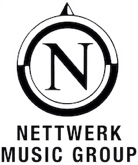 ELINAWHATEVER HAPPENS NOWBIOGRAPHY Obwohl sie als eine der vielversprechendsten Songwriterinnen Schwedens etabliert ist, hat Elina Stridh erst in den letzten Jahren wirklich zu sich selbst gefunden. Nach einer Nominierung für den Ivor Novello Award und Songwriting-Credits für A-Lister wie SZA, Zara Larsson und Maroon 5 startete die gefeierte Folk-Pop-Künstlerin 2018 ihre Solokarriere. Diese künstlerische Reise hat sie viel Mut und Offenheit gekostet, dokumentiert in ihrem lang erwarteten Debüt "Whatever Happens Now" - eine beeindruckende Sammlung von neun Songs, in denen sich Elina erstmals in den Mittelpunkt ihrer eigenen Geschichte stellt."Zum ersten Mal habe ich Musik für mich selbst geschrieben, auch wenn es sich manchmal sehr unangenehm anfühlte", erklärt sie aus ihrer Wohnung in Stockholm. "Aber indem ich mich geöffnet habe, habe ich auf eine Weise Zugang zu meiner eigenen Kreativität erhalten, wie es zuvor nicht der Fall war."Als Einzelkind und selbsternannte Introvertierte haben die Künste Elina schon immer einen wichtigen Ausdrucksweg geboten. Aufgewachsen in einem winzigen Dorf zwei Stunden südlich von Stockholm, verbrachte sie einen Großteil ihrer Kindheit in einer "Blase" und widmete ihre Energie der Malerei, dem kreativen Schreiben und dem Singen. Mit der Zeit konzentrierte sich Elina immer mehr auf die Musik, lernte Flöte und dann Gitarre und ließ sich von Aufnahmen verschiedenster Künstler inspirieren - von den Stadionrockern der 80er Jahre, die ihre Eltern liebten, bis hin zu Joni Mitchell und den Mamas and the Papas sowie den frühen 2000er Werken von Max Martin und John Mayer. Elina erinnert sich daran, ihre ersten Songs in der Mitte ihrer Teenagerjahre geschrieben zu haben, als Teil der spezialisierten musikalischen Ausrichtung ihrer Sekundarschule. Die Verbindung war sofort da: "Songwriting war für mich schon immer ein sehr natürlicher Ausweg. Denn es ist oft einfacher, das, was in einem vorgeht, durch etwas Kreatives zu beschreiben, anstatt es in Worte zu fassen oder darüber zu sprechen."Diese Leidenschaft florierte weiterhin während ihrer Adoleszenz, und nach Abschluss ihrer Ausbildung widmete sich Elina hauptberuflich dem Songwriting, unterschrieb ihren ersten Publishing-Vertrag und zog nach Stockholm. Es folgten einige geschäftige Jahre, in denen sie für eine vielfältige Auswahl von Künstlern schrieb und Anerkennung von den renommierten Denniz Pop Awards erhielt, bevor sie als wichtige Mitwirkende am globalen Hit "Sexual" von NEIKED feat. Dyo den Durchbruch schaffte. Der Track wurde später zum Song des Jahres bei den Swedish Publishing Awards gekürt und erhielt eine begehrte Ivor Novello-Nominierung für das beste zeitgenössische Lied.Obwohl sie für diese Erfahrung dankbar ist, empfindet Elina heute Ambivalenz. "Es war eine wirklich coole Erfahrung, und sie geschah sehr organisch, aber ich denke, wenn ich mental an einem besseren Ort gewesen wäre, hätte ich diese Welle wahrscheinlich etwas mehr reiten können. Als Introvertierte - und als jemand, der viel Platz braucht - war es eine sehr intensive Art zu leben, so viele neue Menschen zu treffen und so viel zu reisen. Also bin ich kreativ sehr schnell an meine Grenzen gestoßen, habe aber trotzdem weitergearbeitet."Ausgebrannt und desillusioniert darüber, wie distanziert sie sich von ihrem Handwerk als professionelle Songwriterin fühlte, dachte Elina beinahe daran, die Musik ganz aufzugeben. Stattdessen stärkte sie sich, indem sie die kreative Kontrolle übernahm und ihre Karriere als Solokünstlerin begann."Ich hatte nie irgendwelche Künstlerambitionen, denn allein der Gedanke, im Mittelpunkt der Aufmerksamkeit zu stehen, war so anstrengend. Aber sobald ich die ersten paar Songs veröffentlicht hatte, entfachte das meine Leidenschaft." Elinas Debütsingle "Wild Enough" erschien im Frühjahr 2018, eine beeindruckende Pianoballade, die die Welt mit ihrer intimen und betörenden Stimme bekannt machte. Im selben Jahr folgten zwei weitere Singles, die alle auf der sechsspurigen EP "In Hindsight" von 2019 zu hören waren. Rückblickend auf diese Zeit erinnert sich Elina an ein Gefühl der Begeisterung. "Es war einfach so inspirierend, bei der Produktion, beim Schreiben, bei den Veröffentlichungskampagnen und den visuellen Aspekten mitreden zu können: Es gab plötzlich so viele neue Bereiche, in denen ich kreativ sein konnte."Elina brachte diese Leidenschaft in die Produktion von "Whatever Happens Now" ein, das in einer besonders schwierigen persönlichen Phase entstand. Gezwungen, sich aus einer scheiternden Beziehung und einer giftigen beruflichen Partnerschaft zu lösen, ist das Album "eine Geschichte über das Schließen eines Kapitels, das Zurücklassen von sehr harten Jahren und das Betreten des Unbekannten.""Es gab viele Kämpfe mit Manipulation, und es wurde für mich auf viele verschiedene Arten super zerstörerisch und mental belastend", erklärt sie. "Ich hatte mich allmählich so sehr auf meine Bedürfnisse - sowohl persönlich als auch beruflich - eingelassen, dass ich wirklich mit meiner Identität zu kämpfen hatte." Das Schreiben des Albums war ein wichtiger Teil des Heilungsprozesses, der es Elina ermöglichte, Trost in unterstützenden kreativen Partnerschaften zu finden und diesen sicheren Raum zu nutzen, um diese schmerzhaften Erfahrungen zu verarbeiten. Begonnen im Jahr 2021 und aufgenommen im Jahr 2022, über den Zeitraum eines Jahres hinweg, entstand die neun Songs umfassende Sammlung mit langjährigen Freunden Litens (Icona Pop, John Newman) und Max Thulin (JUNG, Molly Sandén).Elina bevorzugt im gesamten Album eine beeindruckend sparsame Instrumentierung, hauptsächlich bestehend aus akustischer Gitarre und sanftem Klavier, um sicherzustellen, dass keine ihrer Botschaften verloren geht. Während ihre früheren Veröffentlichungen metaphorische Beschreibungen nutzten, um eine emotionale Rüstung zu schaffen, ist "Whatever Happens Now" unverblümt. Im beschwingten, von Country inspirierten "Sweet Night" gesteht sie stolz: "Ich trage meine Narben wie Schmuck, sie erinnern mich daran, dass ich fühlen möchte." Die Lead-Single "Apologize" ist eine zarte Pianoballade, in der Elina textlich in kämpferischer Form ist und erklärt: "Ich habe Besseres zu tun, als mich bei dir zu entschuldigen.""ICH hätte mehr tanzen sollen" predigt die Bedeutung des Lebens im Moment, ihre Botschaft spielt über warme, mit den Fingern gepickte Gitarre und federleichte Gesangsharmonien. Und der Titeltrack setzt dieses Thema über gedämpftes Klavier und zarte Gitarrenklänge fort, während Elina das Unbekannte in der Zeile "Ich schließe meine Augen und öffne meine Arme für das, was auch immer jetzt passiert" umarmt.Das Album ist nicht nur das Ergebnis persönlichen Wachstums, sondern soll auch für andere ein Ausgangspunkt sein, um möglicherweise ihre eigene Reise zu beginnen. Elina erklärt: "Ich hoffe wirklich, dass es einige Mut oder Inspiration für Hörer wecken kann, sich genauso herauszufordern, wie ich es getan habe. Situationen zu verlassen, in denen man sich nicht glücklich fühlt, sei es in einer Beziehung oder in einer anderen Situation."Emotional und tief berührend ist "Whatever Happens Now" ein kraftvolles Debüt und das Ergebnis einer Künstlerin, die endlich im Einklang mit sich selbst ist. Jetzt, wo Elina ihre eigene Stimme gefunden hat, ist es an der Zeit, sich zurückzulehnen und sie aufsteigen zu sehen.Elina Socials:Instagram | Facebook | YouTube 